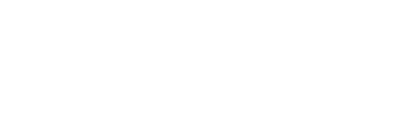 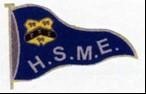 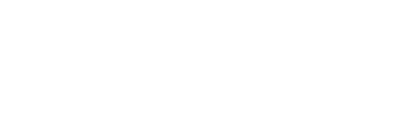 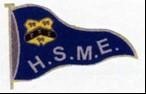 Huddersfield Society of Model Engineers 105 Years 1919 - 2024 Junior Membership Application 2024Membership fees are payable at the rate of £6 per annum for Juniors (under 17 years of age)   All members of the Society agree to be bound by the Constitution a copy of which will be issued. Under the terms of our Insurance all junior members must be under the Supervision of a Parent/Guardian, or appropriate Adult at all times while undertaking club activities.Adult ApplicantName:..………………………………………………………………………………I agree to Supervise the Junior Member at all times whilst undertaking Club Activities Signed …………………………………………………. Junior ApplicantName:..…………………………………………………………………………………………………………Address If Different to Adult  …………………………………………………………………………………………………………………………………I Wish my membership to commence (Month)…………………………….And have paid …………….Cheques Payable to “Huddersfield Society Model Engineers” “Huddersfield Society Model Engineers”  Post to: Richard Lyons, 128 Burn Road, Huddersfield, HD2 2EG  or email rlyons999@hotmail.com Treasurer Fees Paid ………………..   www.huddersfield-sme.com    Card & Keys Issued………………………….  